МИНИСТЕРСТВО ОБРАЗОВАНИЯ И НАУКИ КРАСНОДАРСКОГО КРАЯгосударственное бюджетное профессиональное образовательное учреждение Краснодарского края«Краснодарский технический колледж»(ГБПОУ КК КТК)Разработка внеклассного мероприятия:«На Мамаевом кургане тишина…»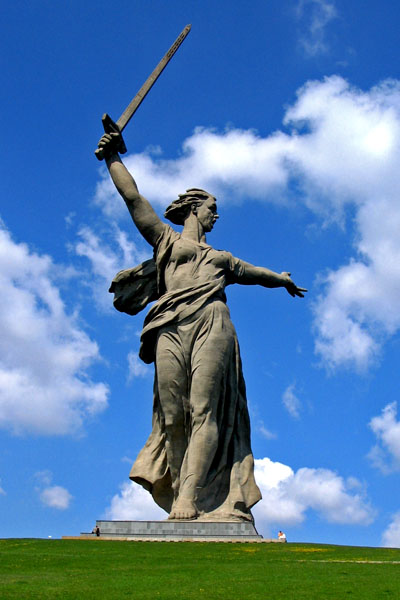 Разработчик: преподаватель Ищенко Н. В.Краснодар2016 годОрганизация – разработчик: государственное бюджетное профессиональное образовательное учреждение Краснодарского края  «Краснодарский технический колледж» (ГБПОУ КК КТК)Методическая разработка внеклассного мероприятия патриотической направленности бинарного урока-памяти по истории и литературе «На Мамаевом кургане тишина» для обучающихся  16 - 20 лет, посвященного основным событиям Сталинградской битвы, положившей начало коренному перелому во Второй мировой войне. Форма видеоэкскурсии о Мамаевом кургане позволяет в доступной форме проникнуться героическими страницами Великой Отечественной войны. Изучение истории играет важную роль в патриотическом воспитании подрастающего поколения в рамках государственной программы Федерального агентства по образованию «Патриотическое воспитание граждан РФ на 2011-2015гг.»,Разработчик:Ищенко Н. В.,  преподаватель ГБПОУ КК КТК                            ______________________                                                                                                         (подпись)Рецензент:__________________________________________________________________________Дата проведения: 03.02.2016 годМесто проведения: Малый читальный зал Краснодарского технического колледжаВремя проведения: 12.45Обеспечение мероприятия: мультимедийный проектор, экран, ноутбук, слайды на военную тему, презентация «Мамаев курган». Участники мероприятия: группы Б-1-9а, АМ-1-9б, АМ-2-9а, К-1-9б.Форма проведения: литературно-музыкальная гостиная.Цели мероприятия: используя метапредметную связь истории и литературы, показать значимость Сталинградской битвы в ВОВ, познакомить с монументом «Мамаев курган».Задачи: Познакомить с этапами Сталинградской битвы.Развивать интерес у обучающихся к истории России.Продолжить формирование УУД – идентифицировать себя с народом, страной, государством.Воспитывать чувство гордости за родную страну, гуманизм, патриотизм.Планируемый результат: метапредметные, структурированные знания студентов о Сталинградской битве и о монументе «Мамаев курган» в г. Волгограде; формирование личностных, коммуникативных, познавательных универсальных учебных действий.Ход мероприятия.Презентация «Сталинградская битва»Музыкальная заставка А. Розенбаум “На Мамаевом кургане” Ведущий 1Сталинград… Сталинградская битва. Боль наша и память. Это событие явилось коренным переломом в ходе Великой Отечественной войны. - 73 года назад – в феврале 1943 года - здесь завершился разгром немецкой группировки.Нельзя забыть героизма русских солдат и офицеров, которые сложили свои головы на Сталинградской земле. Они были простыми смертными, стоявшими здесь насмерть, защищая Родину, спасая будущее.Музыкальная заставка – песня “Офицеры”Аграновича.Показ слайдовВедущий 2Давайте перелистаем страницы летописи Сталинградской битвы, а в этом нам помогут архивы, документы, рассказы очевидцев. Военный историк у карты1942 год стал временем трагических испытаний нашего народа. Враг сумел захватить стратегическую инициативу в свои руки – захвачен Крым, восточная часть Украины, Донбасс.К лету немцы вышли в излучину Дона, прорвались на Северный Кавказ. Отсюда - рукой подать до Баку, а это – нефть , так необходимая вермахту.Немецкий историкФюрер чётко обозначил задачу: выйти на южные границы, а затем – двинувшись на север – овладеть Вологдой или Горьким. В районе Москвы полностью уничтожить русские дивизии “Русские рождены для рабского ярма.”Звучит песня – В. Высоцкого “ Солдаты группы “Центр” Показ слайдов Немецкий солдатИз плана “Ост” по германизации населения СССР“30 – 40 % населения необходимо будет выселить за Урал. 10-15 млн. онемечить, а остальных истребить. В год уничтожать 3-4 млн. человек, на освободившейся территории разместить 10 млн. немцев.Русские – это не европейцы, это масса расово неполноценных людей, тупых и ленивых.Оставшихся в живых после санитарной чистки населения жителей не следует обучать, оказывать им медицинскую помощь. Это увеличит естественную убыль русского населения. Таким образом, расчищается жизненное пространство для истинных арийцев.” Музыкальная заставкаФокстрот Ведуший 1Из письма обер-лейтенанта Дитера Ноейбаха своей невесте Гертруде Ротнер, г. Кёльн, улица Гарштрассе-17 Выходит немецкий солдат, читает письмо, садится: “Дорогая Трудди! Моё письмо будет кратким. Мы на пороге великих событий, ещё никогда нога немецкого солдата не ступала так далеко на просторы России.Мы у окраины города, носящего имя Сталина. В бинокль город хорошо виден, Волга - большая и широкая река. Здесь по-своему красиво, правда, очень дико. Нет цивилизации, но замирает сердце от того. Как подумаешь – какая прекрасная жизнь уготована здесь нам, арийцам. И всё это благодаря великому человеку, нашему фюреру.Напротив --- за столом Гертруда читает продолжение письма: Я напишу тебе позднее подробно и постараюсь присмотреть местечко получше для нашего дома. Посылаю тебе и маме по посылке. Нам обещали, что мы сможем отправить очередные посылки через две недели, после взятия города. Надеюсь, что трофеи будут не хуже, чем в Варшаве. Тёплые вещи я получил, но, право , это лишнее. Нежно целую, любящий тебя Дити.” Музыка - немецкий марш Военный историк у картыВ июле 1942 года был образован Сталинградский фронт, командующим был назначен Андрей Иванович Ерёменко. 150 тысяч сталинградцев строили оборонительные сооружения. Лежащий в руинах Сталинградский тракторный завод давал 40 танков ежедневно, станки стояли практически под открытым небом, рабочие часто спали на участках, не уходя домой, танки с конвейера шли прямо на фронт. Несколько раз рабочие отбивали атаки прорвавшихся передовых частей немцев.Приглушённо звучит песня «Священная война». Ведущий 2Нарком обороны обратился к войскам с историческим приказом № 227”Ни шагу назад!”.
Таким теперь должен быть наш главный приказ. Надо упорно, до последней капли крови защищать каждую позицию, каждый метр советской территории, цепляться за каждый клочок советской земли”. Показ слайдов Ведущий 2На подступах к городу развернулись ожесточенные бои. Немецкий генеральный штаб посылал на помощь 6- й армии под командованием генерал- полковника Фридриха фон Паулюса всё новые и новые дивизии.
В Сталинградское пекло были брошены войска союзников итальянские, румынские.
Испанский диктатор Франко прислал отборную дивизию (в живых останется 7 человек). Показ фрагмента из кинофильма “Сталинград” о бомбёжке города 23 августа Военный историк13 сентября фашисты начали штурм города. Из района авиагородка и посёлка Гумрак они двинулись в направлении Мамаева кургана.
Мамаев курган – высота 102,0 метра – был ключевой позицией обороны города- с него простреливался не только весь Сталинград, но и всё водное пространство Волги за городом и даже противоположный берег.Показ слайдов Ведущий 1В середине сентября фашисты захватили западный склон Мамаева кургана. Однако гвардейцы 13-й дивизии генерала А.И.Родимцева штурмом овладели этой высотой и прочно удерживали её за собой ,отбивая яростные контратаки противника.     Чтец :  Клубились яростно метели
По Сталинградской по земле
Дымились потные шинели,
И шли солдаты по золе.
И танк в сугробе- как в болоте,
И бьют снаряды по броне
Снежинки таяли в полёте,
Как ветки с листьями в огне.
И падал в битве человек
В горячий снег, в кровавый снег.(А. Пахмутова “Горячий снег”) Советский солдатЭто случилось серым октябрьским днем. Воины дивизии Батюка штурмовали Мамаев курган. В разгар боя прервалась связь между командным пунктом и частями.Кто хочет пойти на линию? – обратился офицер к связистам.Первым поднялся Василий Титаев. Короткими прыжками, не выпуская из руки кабеля, он скрылся в дыму. Над головой – свинцовый свист. Порыв скоро был найден. Титаев припал к земле, зачистил концы кабеля и только собрался соединить их, как воздух содрогнулся от взрыва снаряда. Теряя сознание Василий успел схватить ртом концы провода и намертво стиснуть зубы.Связь заработала.Ведущий 2Мамаев курган – высота тех, кто не боялся смерти. Здесь на высоте отходить было некуда. Бои за курган длились до 26 января 1943 года- 135 дней непрерывных обстрелов, яростных атак. Когда Мамаев курган был полностью очищен от врага, то он казался мёртвым. Перекопанный , перепаханный, изрытый воронками от бомб, как чешуёй осколками от мин , бомб и снарядов, он и зимой чернел как обугленный.В израненной земле, на каждом квадратном метре, обнаруживали от 500 до 1250 осколков смертоносного металла.Музыкальная заставка - шум бояПоказ слайдовВедущий 1Показ слайдовУличные бои в Сталинграде начались уже в сентябре. В эти дни стали широко известны слова старшины Василия Зайцева “За Волгой для нас земли нет”.Герой Советского Союза - Василий Зайцев был превосходным снайпером, в шутку бойцы называли его соколиный глаз. На счету стрелка уже было 250 убитых гитлеровцев.Вскоре стало известно, что на фронт из Берлина прилетел руководитель школы снайперов – майор Конингс, с заданием убить Зайцева. 4 дня майор выслеживал русского снайпера, а в конце 4-го сам попался ему на мушку.Ведущий 2Бессмертной славой покрыли себя защитники дома Павлова- русские, грузины, узбеки, татары, украинцы. 58 дней вели бои в жилом доме на площади “9 января”.Бывали моменты, что русские удерживали подвал, 1,4 этажи, а на 2-ом и 3-м – были немцы.И назло всем смертям – в “ доме Павлова” – родился ребёнок – девочка. Девочка Зина, Зиндачи- что означает – жизнь.Военный историкОборона Сталинграда была возложена на 62-ю армию генерала Василия Ивановича Чуйкова и 64-ю армию генерала Михаила Степановича Шумилова.Бои велись в руинах разрушенного города. Постепенно сложилась новая боевая единица- Сталинградская штурмовая группа, малая по численности, сильная ударом.Звучит тихая песня. Группа бойцов на отдыхе.Ведущий1Из письма санинструктора 62-ой армии Сталинградского фронта Зинаиды Меньшовой- матери Клавдии Степановне Меньшовой. Город Ивдель Свердловской области ,улица Дзержинского, дом 29Санинструктор ( среди группы бойцов)“Милая мамочка! Не знаю, дойдёт ли до тебя моё письмо, но очень верю, что дойдёт. Дочка твоя жива и здорова, не волнуйся, родная. Мы сейчас у Сталинграда. Идут большие бои. Город мы не сдадим. Работы в госпитале много. Каждый день подвозят раненых. Мы все верим в нашу победу. Иначе не может быть. Скоро кончится эта война и мы соберемся все вместе. Жаль ,что не будет с нами папы и Коли. Береги себя, мамочка! Привет всем нашим, твоя Зина.”Показ слайдовВедущий 2Разработка контрнаступления на Волге началась ещё в период ожесточённых боёв, в основу операции под кодовым названием “Уран” была положена идея окружения и уничтожения всей группировки противника. При равном соотношении в живой силе Красная Армия впервые за время войны имела превосходство в боевой технике, особенно в артиллерии и танках, только в авиации немецкое Люфтваффе ещё имело некоторое превосходство. Советский солдат19 ноября 1942 года одновременно на нескольких участках войска Юго-Западного и Донского фронтов перешли в наступление. После мощной 80-миннутной артподготовки пехота и танки прорвали оборону противника и устремились в район г. Калач. 23 ноября окружение 6-ой армии было завершено, в капкане оказалось 22 немецких дивизии, численность в 330 тысяч человек.Показ слайдовНемецкий историкПоложение 6-ой армии Фридриха фон Паулюса оказалось безнадёжным. Среди солдат вспыхнула эпидемия сыпного тифа, росло число обмороженных. Обмундирование немецкого вермахта не было приспособлено к низким температурам Эрзац – валенки, искусственный мех, шинельное сукно не выдержали испытаний. В морозы замерзала смазка в машинах, часто заклинивало затвор в таких безотказных немецких автоматах, как “шмайсер”. Таяли боеприпасы. Голод довёл солдат до того, что они стали употреблять мясо убитых на поле боя лошадей. В подвале разбомблённого Сталинградского Универмага располагался штаб командующего армией фон Паулюса. Из ставки Гитлера он получал приказы не вступать в переговоры о перемирии и сдаче, беспощадно расстреливать дрогнувших , слабых, не оказывать мед.помощь безнадёжно больным, так как на них напрасно расходуется рацион питания. По радио фон Паулюс узнал , что ему присвоено звание генерала-фельдмаршала. Он понял, что гитлеровское командование ожидает, что он по законам прусской военной чести застрелится, но в погонах фельдмаршала не поднимет “руки”.Ведущий 1В канун Нового года разведывательная служба США представила президенту Рузвельту такой вывод из прошедшего года: «История свидетельствует о том, что Россия непобедима».Ведущий 2Советское командование 8 января 1943 года предъявило окружённым войскам ультиматум о капитуляции во избежание напрасного кровопролития .Наперекор здравому смыслу противник дважды отклонил это гуманное предложение.Причем в первый раз гитлеровцы обстреляли наших парламентёров.Тогда войска Донского фронта под руководством генерала Рокоссовского начали операцию по уничтожению группировки противника. На сталинградские позиции прибыл лучший артиллерист страны - генерал Воронов. На 12-километровой полосе были установлены 7 тысяч орудий.Ведущий 118 января Паулюс передал войсковому лётчику прощальное письмо жене, свои награды и обручальное кольцо.Германских офицеров удивляло то обстоятельство, что в официальных сводках о Сталинграде не говорилось ни слова. Ведущий 1Гибли элитные части, с лица земли была стёрта 29-моторизованная дивизия, бывшая в 1941 году авангардом Гудериана. Отступающие эсесовские части заколотили досками и подожгли бараки со своими ранеными и больными. Ведь согласно традиции в плен сдавался только трус!      Наступающим русским пришлось вытаскивать из огня и спасать своих недавних врагов. Впервые в истории войны в плен сдался целиком батальон 295-пехотной дивизии.Показ слайдов Ведущий 222 января началось финальное наступление наших войск. Успех на земле подкреплялся в воздухе. Наш первый ас – Иван Кожедуб – начал свой славный путь в Сталинградском небе.В четыре часа пополудни 2 февраля бои в городе прекратились. Операции “ Сатурн” и “Кольцо” завершились. 6-я армия перестала существовать, остатки её во главе с фельдмаршалом фон Паулюсом сдались в плен.ИсторикОбщие потери немцев в районе Волги, Сталинграда, Дона составили 1,5 млн. человек, 3500 танков,12 тысяч орудий и миномётов, более 3-х тысяч самолётов. Из окружения смогли вывезти только 26000 раненых, потеряв при этом 4800 самолетов.Немецкий историк По всей Германии был объявлен трёхдневный траур, все развлечения были остановлены, из радиоприёмников звучала только траурная музыка. Геббельс сделал первые наброски своей речи о грядущей тотальной войне.Советский историкАнглийский король Георг YI послал в дар жителям Сталинграда рыцарский меч в знак восхищения их мужеством и непреклонной верой в победу. Надпись на мече:“Гражданам Сталинграда – людям со стальными сердцами”.Показ слайдовВедущий 1В ходе Сталинградской битвы были разгромлены 6-я армия, 4-я танковая армия, 4 и 3- я румынские армии, 8 –я итальянская армия. Погибли 17 германских генералов.Такого удара по Германии и её союзникам никогда прежде не наносилось. Отмечая 23 февраля 1943 года день рождения Красной Армии , Сталин сказал полные значения слова: «Настоящая борьба лишь только начинается. Начинается период изгнания врага».Ведущий 2До конца войны оставалось … 2 года 3 месяца 6 дней.Музыкальная заставкаВ. Высоцкий ” Темнота”Показ слайдов№ 2   Из тьмы истории всё тишеДоносит время голоса …Кто их поймет и кто расслышит?Кто вспомнит лица и глазаТех, кто без тени сожаленья,Шагнул в военный ураган?Не верю что травой забвеньяМамаев зарастет курган!  Земной поклон, солдат, от жизни,От всех, кого ты заслонил.Ты спас свободу, честь Отчизны,В потомках память заслужил! Ведущий: Сегодня мы приглашаем вас на заочную экскурсию.Сталинградская битва  положила начало коренному перелому в ходе Великой Отечественной войны. После неё сокрушительные удары по врагу следовали с нарастающей силой.Не сразу затянулись раны земли, а великий подвиг русского народа решили увековечить, создав величественный памятник - ансамбль на месте кровопролитного сражения. Начали сооружение монумента в мае 1959 года, а окончили 15 октября 1967 года. Руководил проектом Евгений Викторович Вучетич. Сегодня мы приглашаем вас на заочную экскурсию.Ведущий:Начинается памятник - ансамбль горельефом "Память поколений". Это многофигурная композиция длиной 17 м, высотой - 8 м. На ней изображено 11 фигур - люди разных возрастов, национальностей идут с венками, приспущенными знаменами поклониться ратному подвигу защитников города. В 1983 году на этой площади были установлены гранитные тумбы с землей городов-героев. На входной площади находится мемориальная стена, на которой высечено: "Пройдут годы и десятилетия. Нас сменят новые поколения людей. Но сюда, к подножию величественного монумента победы, будут приходить внуки и правнуки героев. Сюда будут приносить цветы, и приводить детей. Здесь, думая о прошлом и мечтая о будущем, люди будут вспоминать тех, кто погиб, защищая вечный огонь жизни". Чтец:Люди, покуда сердца стучатся,
Помните!
Какой ценой завоевано счастье,
Пожалуйста, - помните!
Мечту пронесите через года
И жизнью наполните!
О тех, кто уже не придет никогда,
Заклинаю -  помните!
Памяти павших будьте достойны
Вечно достойны!Ведущий:Мы на аллее пирамидальных тополей.С обеих сторон аллеи, протяженность которой 223 метра, а ширина - 10 метров, возвышаются пирамидальные тополя. Деревья стоят словно солдаты, замершие в строю. Уже отсюда перед взором посетителей открывается пространство Мамаева кургана. Тополя как бы стоят в почетном карауле.Аллея пирамидальных тополей приводит к площади "Стоявших насмерть".Ее венчает скульптура воина с автоматом и гранатой. Фигура воина как бы выросла из вздыбившейся земли. Высота скульптуры 16,5 м. Этот образ воплощает в себе всех, кто встал на защиту родной земли. Воин-богатырь - порождение русской земли и великой Волги, от которых он черпает свою силу. Своим телом он закрывает Родину - мать, которая расположена за его спиной.Ведущий:От площади "Стоявших насмерть" к площади "Героев" идет широкая гранитная лестница. Её ширина у основания 40 метров, но постепенно она сужается до 18 метров. С обеих сторон лестницу обрамляют две стены - руины, на которой запечатлены защитники Сталинграда. Они как бы говорят с нами. Это голос из прошлого. На стенах барельефное изображение руин Сталинграда с фигурными композициями и надписями. В стенах установлены динамики, из которых доносится грохот боя, голос диктора, песни времен войны.Ведущий:Лестница, минуя стены - руины приводит на площадь "Героев" В центре площади расположен прямоугольный водный бассейн. Вода в нем, как слезы народные, льется через край. Вода символизирует неистребимость жизни, её торжество над силами разрушения и смерти. Слева от бассейна расположена Стена-Знамя, на ней высечены слова: "Железный ветер бил им в лицо, а они все шли вперед, и снова чувство суеверного страха охватывало противника: люди ли шли в атаку, смертны ли они". Ее длина 112 м, а высота -8 м. С правой стороны от озера аллея двухфигурных скульптур высотой 6 м, изображающих отдельные эпизоды Сталинградской битвы.Чтец: В городе на ВолгеКак трудно было умирать 
солдатам, помнящим о долге, 
в том самом городе на Волге - 
глаза навеки закрывать.Как страшно было умирать: 
давно оставлена граница, 
а огневая колесница 
войны 
еще ни шагу вспять... 
Как горько было умирать: 
"Чем ты подкошена, Россия? 
Чужою силой иль бессильем 
своим?" - им так хотелось знать.А пуще им хотелось знать, 
солдатам, помнящим о долге, 
чем битва кончится на Волге, 
чтоб легче было умирать. 
(Сергей Викулов).Ведущий:Заканчивается площадь Героев подпорной стеной. В 1970 году в нее была заложена капсула с обращением к потомкам. "Здесь 9 мая 1970 года в день 25 - летия Победы советского народа над фашистской Германией заложена капсула с Обращением трудящихся города - героя Волгограда, ветеранов Великой Отечественной войны к потомкам. Вскрыть 9 мая 2045 года в день 100 -летия Победы". На площади находятся и мемориальные плиты, на которых рассказывается о великом подвиге и начертаны имена героев.Подпорная стена с резным рисунком на тему борьбы и победы над немецко-фашистскими захватчиками. Длина стены - 125 м, высота - 10 м.Прямо в подпорной стене расположен вход в зал Воинской Славы.Надпись над входом гласит: "Навсегда сохранит наш народ память о величайшем в истории войн сражении у стен Сталинграда". На стене прохода, ведущего в зал воинской славы, находится изображение медали "За оборону Сталинграда". Зал воинской славы представляет собой цилиндрической формы здание. Диаметр зала - 40 м, высота - 13,5 м.В центре зала монумент - рука, держащая факел Вечного огня. Его зажгли от Вечного огня на площади Павших борцов. На стене памяти на 540 плитах увековечены 6480 имен павших защитников Сталинграда. Список этот пополняется.Вокруг пантеона стоят, образуя квадрат, 13 квадратных пилонов, высотой 9 м, на которых изображены лица солдат всех родов войск. Они символизируют часовых, охраняющих вечный сон погибших товарищей.Чтец:Перекличку ведет тишина. 
Миллионы имен и фамилий. 
На Мамаевом снова война. 
Снова рвутся гранаты и мины.Снова бой заливает снег. 
Красной кровью, слезой и болью. 
И опять замедляя бег. 
Наполняется Волга кровьюСнова связка гранат в руке. 
И на танк идут, против смерти 
Вновь почтовый плывет по реке. 
Унося похоронку в конверте.Снова падает старшина. 
И сестричка бежит к солдату. 
Перекличку ведет война. 
Рядовые, сержанты, комбаты.На кургане опять тишина. 
Сам курган, как большая могила. 
Не печалься солдат, старина. 
Все прошло, и земля уж, остыла.Только плачет солдат у стены. 
Вновь читая знакомые списки. 
Это след прогремевшей войны. 
Отпечатался в обелисках.И опять он становится в строй. 
Перекличку, боясь нарушить. 
Будто снова готовясь в бой. 
Чтоб не дать этот город разрушить.Вновь священная тишина 
На Мамаевом, гордом Кургане 
Не смогла одолеть война. 
Гордо реет победы знамя.Так приди же сюда, поклонись. 
До земли, где лежат солдаты. 
Нам они подарили жизнь. 
Что враги отнимали когда-то.На Мамаевом тишина, 
Все застыли в минуте молчания. 
Перекличку ведет война. 
Поспешите однополчанеВедущий:Выход из зала воинской славы приводит на площадь "Скорби".Здесь расположена фигура скорбящей матери, на руках которой погибший воин. В этом монументе словно собран воедино образ всех женщин, у которых война отняла сыновей, мужей, отцов. В глубокой скорби склонилась она над погибшим воином. Горестная поза, тонкое одухотворенное лицо, сухие, натруженные и одновременно ласковые руки матери рождают в нашей душе острое чувство боли и праведного гнева.У основания монумента располагается небольшой бассейн - озеро слез. "Скорбь матери" называется эта композиция. Высота скульптуры - 11 м. У ее основания могила Неизвестного солдата.Чтец:Он только спит на ложе рук,
Что мать во век не размыкает:
Беззвучен сердца скорбный стук
Волною время убегает.За жизнь своих матерей, детей, братьев, сестер, за Родину отдали свою жизнь воины - сталинградцы. Рядом с ними лежит маршал Советского Союза Василий Иванович Чуйков. Предсмертное его желание - быть похороненным рядом со своими солдатами.Ведущий:Венчает памятник-ансамбль скульптура Матери-Родины. Она возвышается над городом, напоминая парящую птицу, величественная скульптура женщины. Платок, сорванный с ее головы ветром, призывный взмах руки, одухотворенное лицо и высоко поднятый в гневе карающий меч прекрасно выражают замысел художника, передают настроение суровой военной поры, когда люди боролись за свое освобождение. Родина-мать зовет своих верных сынов и дочерей на борьбу с врагами.Высота этой фигуры - 52 метра, общая высота - 85 метров.Высота 102,0На Мамаевом кургане захоронено более 34 тыс. солдат. В мае 2005 года здесь открыл свои двери православный храм Всех Святых. 5 золотых куполов сверкают над курганом, белокаменные стены взмывают в небо у братской могилы защитников Отечества. Миллионы людей ежегодно поднимаются к вершине Мамаева кургана. Вспоминая прошлое, они думают о будущем. И голос истории, как завещание павших, доносит новому поколению простую и ясную истину - человек рождается для жизни.Чтец: (отрывок)Мамаев курганСотни лет
расходиться широким кругам
по огромной воде
молчаливой реки...
Выше всех Эверестов -
Мамаев курган!
Зря об этом в учебниках нет
ни строки.
Зря не сказано в них,
что теплеет Земля
и светлеет Земля,
оттого что на ней,
о курганах Мамаевых
помнить веля,
загораются
тысячи Вечных огней...
(Роберт Рождественский)Звучит песня "Соловьи". (Музыка Соловьева-Седого В., слова Фатьянова А.)УтверждаюЗаместитель директора ГБПОУ КК КТКпо воспитательной работе«____» «________________» 2016 г.________________________Е. А. ЕгороваРАССМОТРЕНАМетодическая комиссия кл .руководителейПротокол № ____ «___» «________» .Председатель  методической  комиссии__________________ И.В. Гончаренко